Ficha Cadastral Fiador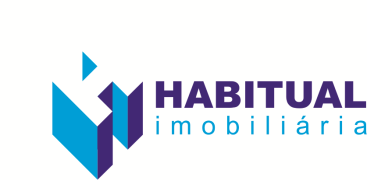 Pessoa Física	Data Cadastro      	Cód. Cliente:      End. Imóvel Locado      									Cód. Imóvel      Endereço      Documentação Fiador- Preencher a ficha cadastral (fornecida pela Habitual no anexo)- Comprovante de Endereço- Comprovante de renda:	Se funcionário: holerite ou declaração do Imposto de RendaSe autônomo: declaração Imposto de RendaSe empresário: declaração Imposto de Renda(OBS: Caso não declare as informações do Imposto de Renda, apresentar outras fontes para análise: relação de faturamento da empresa, contrato social, informações de clientes e fornecedores)- Cópia do RG ou CNH (se casado, do cônjuge também)- Cópia do registro do imóvel (solicitar atualizado no cartório)(OBS: caso não encontre o registro do imóvel, substituir pela cópia da escritura ou do IPTU)- Se divorciado, solteiro ou viúvo, deverá comprovar o estado civil:Divorciado: certidão de casamento averbado (ou outras formas de comprovar)Solteiro: certidão de nascimento (ou outras formas de comprovar)Viúvo: certidão de casamento averbado ou certidão de óbito (ou outras formas de comprovar)*** Fiadores de outra cidade somente serão aceitos mediante análise de cada caso. *** Sendo fiador casado, obrigatoriamente o cônjuge deverá assinar contrato de locaçãoAutorizo a Habitual Imóveis Ltda, empresa inscrita na CNPJ sob o nº 86.460.508/0001-98, a realizar prévia pesquisa em meu nome, nos órgãos de restrição e proteção ao crédito e informações particulares.Declaro serem verdadeiras as informações aqui prestadas e ciente de todas as condições da locação, assino a presente.UBERLÂNDIA,	       DE           	              DE      ASSINATURA DO CLIENTE:      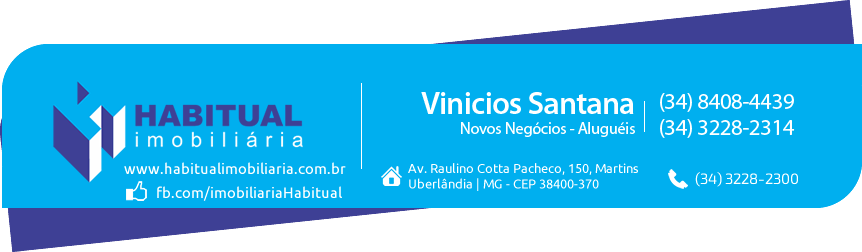 DADOS PESSOAIS:DADOS PESSOAIS:DADOS PESSOAIS:DADOS PESSOAIS:DADOS PESSOAIS:DADOS PESSOAIS:DADOS PESSOAIS:DADOS PESSOAIS:DADOS PESSOAIS:DADOS PESSOAIS:Nome     Nome     Nome     Nome     Nome     Nome     Nome     Nome     Sexo  M  F        Sexo  M  F        CPF      RG      RG      Órgão expedição      Órgão expedição      Órgão expedição      Data nascimento      Data nascimento      Data nascimento      Idade      Nacionalidade      Nacionalidade      Naturalidade      Naturalidade      Estado Civil      Estado Civil      Estado Civil      Profissão      Profissão      Profissão      Telefone Cel (1)      Telefone Cel (1)      Telefone Cel (2)      Telefone Cel (2)      Telefone Cel (2)       Telefone Residencial       Telefone Residencial       Telefone Residencial       Telefone Residencial       Telefone Residencial      Cep      Cep      Bairro      Bairro      Bairro      Bairro      Bairro      Bairro      Bairro      Bairro      Bairro      Cidade      Cidade      Cidade      Cidade      Cidade      Cidade      Cidade      Cidade      Cidade      Cidade      Cidade      Cidade      Cidade      Cidade      Estado      Estado      E-mail(1)      E-mail(1)      E-mail(1)      E-mail(1)      E-mail(1)      E-mail(1)      E-mail(1)      E-mail(1)      E-mail(2)      E-mail(2)      E-mail(2)      E-mail(2)      E-mail(2)      E-mail(2)      E-mail(2)      E-mail(2)      E-mail(2)      E-mail(2)      E-mail(2)      E-mail(2)      E-mail(2)      E-mail(2)      E-mail(2)      E-mail(2)      E-mail(2)      E-mail(2)      E-mail(2)      Nome da mãe      Nome da mãe      Nome da mãe      Nome da mãe      Nome da mãe      Nome da mãe      Nome do pai      Nome do pai      Nome do pai      Nome do pai      Nome do pai      Nome do pai      Nome do pai      Nome do pai      Nome do pai      Nome do pai      Nome do pai      Nome do pai      Nome do pai      Nome do pai      Nome do pai        Telefone Pais        Telefone Pais        Telefone Pais        Telefone Pais        Telefone Pais        Telefone Pais      DADOS PROFISSIONAIS:DADOS PROFISSIONAIS:DADOS PROFISSIONAIS:DADOS PROFISSIONAIS:DADOS PROFISSIONAIS:DADOS PROFISSIONAIS:DADOS PROFISSIONAIS:DADOS PROFISSIONAIS:DADOS PROFISSIONAIS:DADOS PROFISSIONAIS:DADOS PROFISSIONAIS:DADOS PROFISSIONAIS:DADOS PROFISSIONAIS:DADOS PROFISSIONAIS:DADOS PROFISSIONAIS:DADOS PROFISSIONAIS:DADOS PROFISSIONAIS:DADOS PROFISSIONAIS:DADOS PROFISSIONAIS:DADOS PROFISSIONAIS:DADOS PROFISSIONAIS:DADOS PROFISSIONAIS:DADOS PROFISSIONAIS:DADOS PROFISSIONAIS:DADOS PROFISSIONAIS:DADOS PROFISSIONAIS:DADOS PROFISSIONAIS:Local de Trabalho (Empresa)      Local de Trabalho (Empresa)      Local de Trabalho (Empresa)      Local de Trabalho (Empresa)      Local de Trabalho (Empresa)      Local de Trabalho (Empresa)      Local de Trabalho (Empresa)      Local de Trabalho (Empresa)      Local de Trabalho (Empresa)      Local de Trabalho (Empresa)      Local de Trabalho (Empresa)      Local de Trabalho (Empresa)      Local de Trabalho (Empresa)      Local de Trabalho (Empresa)      Local de Trabalho (Empresa)      Local de Trabalho (Empresa)      Local de Trabalho (Empresa)      Local de Trabalho (Empresa)      Local de Trabalho (Empresa)      Local de Trabalho (Empresa)      Período      Período      Período      Período      Período      Período      Período      Endereço Empresa      Endereço Empresa      Endereço Empresa      Endereço Empresa      Endereço Empresa      Endereço Empresa      Endereço Empresa      Endereço Empresa      Endereço Empresa      Endereço Empresa      Endereço Empresa      Endereço Empresa      Endereço Empresa      Endereço Empresa      Endereço Empresa      Endereço Empresa      Endereço Empresa      Telefones       Telefones       Telefones       Telefones       Telefones       Telefones       Telefones       Telefones       Telefones       Telefones       Cep      Bairro      Bairro      Bairro      Bairro      Bairro      Bairro      Bairro      Bairro      Bairro      Cidade      Cidade      Cidade      Cidade      Cidade      Cidade      Cidade      Cidade      Cidade      Cidade      Cidade      Cidade      Cidade      Cidade      Cidade      Estado      Estado      E-mail Comercial      E-mail Comercial      E-mail Comercial      E-mail Comercial      E-mail Comercial      E-mail Comercial      E-mail Comercial      Site Empresa      Site Empresa      Site Empresa      Site Empresa      Site Empresa      Site Empresa      Site Empresa      Site Empresa      Site Empresa      Site Empresa      Site Empresa      Site Empresa      Site Empresa      Site Empresa      Site Empresa      Site Empresa      Site Empresa      Site Empresa      Site Empresa      Site Empresa      Cargo      Cargo      Cargo      Cargo      Superior Imediato      Superior Imediato      Superior Imediato      Superior Imediato      Superior Imediato      Superior Imediato      Superior Imediato      Superior Imediato      Superior Imediato      Superior Imediato      Superior Imediato      Salário/renda      Salário/renda      Salário/renda      Salário/renda      Salário/renda      Salário/renda      Salário/renda      Salário/renda      Salário/renda      Salário/renda      Salário/renda      Salário/renda      Outros rendimentos/Origem      Outros rendimentos/Origem      Outros rendimentos/Origem      Outros rendimentos/Origem      Outros rendimentos/Origem      Outros rendimentos/Origem      Outros rendimentos/Origem      Outros rendimentos/Origem      Outros rendimentos/Origem      Outros rendimentos/Origem      Outros rendimentos/Origem      Outros rendimentos/Origem      Outros rendimentos/Origem      Outros rendimentos/Origem      Outros rendimentos/Origem      Outros rendimentos/Origem      Outros rendimentos/Origem      Outros rendimentos/Origem      Outros rendimentos/Origem      Outros rendimentos/Origem      Valor Mensal      Valor Mensal      Valor Mensal      Valor Mensal      Valor Mensal      Valor Mensal      Valor Mensal      DADOS CÔNJUGE:DADOS CÔNJUGE:DADOS CÔNJUGE:DADOS CÔNJUGE:DADOS CÔNJUGE:DADOS CÔNJUGE:DADOS CÔNJUGE:DADOS CÔNJUGE:DADOS CÔNJUGE:DADOS CÔNJUGE:DADOS CÔNJUGE:DADOS CÔNJUGE:DADOS CÔNJUGE:DADOS CÔNJUGE:DADOS CÔNJUGE:DADOS CÔNJUGE:DADOS CÔNJUGE:DADOS CÔNJUGE:DADOS CÔNJUGE:DADOS CÔNJUGE:DADOS CÔNJUGE:DADOS CÔNJUGE:DADOS CÔNJUGE:DADOS CÔNJUGE:DADOS CÔNJUGE:DADOS CÔNJUGE:DADOS CÔNJUGE:Nome      Nome      Nome      Nome      Nome      Nome      Nome      Nome      Nome      Nome      Nome      Nome      Nome      Nome      Nome      Nome      Nome      Nome      Nome      Nome      Nome      Nome      Nome      Sexo         M     FSexo         M     FSexo         M     FSexo         M     FCPF      CPF      CPF      RG      RG      RG      Órgão expedição      Órgão expedição      Órgão expedição      Órgão expedição      Órgão expedição      Órgão expedição      Órgão expedição      Órgão expedição      Data nascimento      Data nascimento      Data nascimento      Data nascimento      Data nascimento      Data nascimento      Data nascimento      Data nascimento      Data nascimento      Data nascimento      Data nascimento      Data nascimento      Idade      Nome da mãe      Nome da mãe      Nome da mãe      Nome da mãe      Nome da mãe      Nome da mãe      Nome do pai      Nome do pai      Nome do pai      Nome do pai      Nome do pai      Nome do pai      Nome do pai      Nome do pai      Nome do pai      Nome do pai      Nome do pai      Nome do pai      Nome do pai      Nome do pai      Nome do pai      Nome do pai      Nome do pai      Nome do pai        Telefone Pais        Telefone Pais        Telefone Pais      E-mail Pessoal      E-mail Pessoal      E-mail Pessoal      E-mail Pessoal      E-mail Pessoal      E-mail Pessoal      E-mail Pessoal      Telefone Cel                                      Telefone Cel                                      Telefone Cel                                      Telefone Cel                                      Telefone Cel                                      Telefone Cel                                      Telefone Cel                                      Telefone Cel                                      Telefone Cel                                      Telefone Cel                                      Telefone Cel                                      Telefone Cel                                      Telefone Cel                                          Telefone Fixo          Telefone Fixo          Telefone Fixo          Telefone Fixo          Telefone Fixo          Telefone Fixo          Telefone Fixo      Local de Trabalho Cônjuge (Empresa)      Local de Trabalho Cônjuge (Empresa)      Local de Trabalho Cônjuge (Empresa)      Local de Trabalho Cônjuge (Empresa)      Local de Trabalho Cônjuge (Empresa)      Local de Trabalho Cônjuge (Empresa)      Local de Trabalho Cônjuge (Empresa)      Local de Trabalho Cônjuge (Empresa)      Local de Trabalho Cônjuge (Empresa)      Local de Trabalho Cônjuge (Empresa)      Local de Trabalho Cônjuge (Empresa)      Local de Trabalho Cônjuge (Empresa)      Local de Trabalho Cônjuge (Empresa)      Local de Trabalho Cônjuge (Empresa)      Local de Trabalho Cônjuge (Empresa)      Local de Trabalho Cônjuge (Empresa)      Local de Trabalho Cônjuge (Empresa)      Local de Trabalho Cônjuge (Empresa)      Período      Período      Período      Período      Período      Período      Período      Período      Período      Endereço Empresa      Endereço Empresa      Endereço Empresa      Endereço Empresa      Endereço Empresa      Endereço Empresa      Endereço Empresa      Endereço Empresa      Endereço Empresa      Endereço Empresa      Endereço Empresa      Endereço Empresa      Endereço Empresa      Endereço Empresa      Endereço Empresa      Endereço Empresa      Endereço Empresa      Endereço Empresa      Telefones      Telefones      Telefones      Telefones      Telefones      Telefones      Telefones      Telefones      Telefones         Cep        Bairro        Bairro        Bairro        Bairro        Bairro        Bairro        Bairro        Bairro        Bairro        Cidade        Cidade        Cidade        Cidade        Cidade        Cidade        Cidade        Cidade        Cidade        Cidade        Cidade        Cidade        Cidade        Cidade        Cidade         Estado         Estado      E-mail Comercial      E-mail Comercial      E-mail Comercial      E-mail Comercial      E-mail Comercial      E-mail Comercial      E-mail Comercial      Site Empresa      Site Empresa      Site Empresa      Site Empresa      Site Empresa      Site Empresa      Site Empresa      Site Empresa      Site Empresa      Site Empresa      Site Empresa      Site Empresa      Site Empresa      Site Empresa      Site Empresa      Site Empresa      Site Empresa      Site Empresa      Site Empresa      Site Empresa      Cargo      Cargo      Cargo      Cargo      Cargo        Superior Imediato        Superior Imediato        Superior Imediato        Superior Imediato        Superior Imediato        Superior Imediato        Superior Imediato        Superior Imediato        Superior Imediato        Superior Imediato        Superior Imediato        Salário/renda        Salário/renda        Salário/renda        Salário/renda        Salário/renda        Salário/renda        Salário/renda        Salário/renda        Salário/renda        Salário/renda        Salário/renda      Outros rendimentos/Origem      Outros rendimentos/Origem      Outros rendimentos/Origem      Outros rendimentos/Origem      Outros rendimentos/Origem      Outros rendimentos/Origem      Outros rendimentos/Origem      Outros rendimentos/Origem      Outros rendimentos/Origem      Outros rendimentos/Origem      Outros rendimentos/Origem      Outros rendimentos/Origem      Outros rendimentos/Origem      Outros rendimentos/Origem      Outros rendimentos/Origem      Outros rendimentos/Origem      Outros rendimentos/Origem      Outros rendimentos/Origem      Outros rendimentos/Origem        Valor Mensal        Valor Mensal        Valor Mensal        Valor Mensal        Valor Mensal        Valor Mensal        Valor Mensal        Valor Mensal      REFERÊNCIAS PESSOAIS (*pessoas que não residirão no imóvel) e comerciais:REFERÊNCIAS PESSOAIS (*pessoas que não residirão no imóvel) e comerciais:REFERÊNCIAS PESSOAIS (*pessoas que não residirão no imóvel) e comerciais:REFERÊNCIAS PESSOAIS (*pessoas que não residirão no imóvel) e comerciais:REFERÊNCIAS PESSOAIS (*pessoas que não residirão no imóvel) e comerciais:REFERÊNCIAS PESSOAIS (*pessoas que não residirão no imóvel) e comerciais:REFERÊNCIAS PESSOAIS (*pessoas que não residirão no imóvel) e comerciais:REFERÊNCIAS PESSOAIS (*pessoas que não residirão no imóvel) e comerciais:REFERÊNCIAS PESSOAIS (*pessoas que não residirão no imóvel) e comerciais:REFERÊNCIAS PESSOAIS (*pessoas que não residirão no imóvel) e comerciais:REFERÊNCIAS PESSOAIS (*pessoas que não residirão no imóvel) e comerciais:REFERÊNCIAS PESSOAIS (*pessoas que não residirão no imóvel) e comerciais:REFERÊNCIAS PESSOAIS (*pessoas que não residirão no imóvel) e comerciais:REFERÊNCIAS PESSOAIS (*pessoas que não residirão no imóvel) e comerciais:REFERÊNCIAS PESSOAIS (*pessoas que não residirão no imóvel) e comerciais:REFERÊNCIAS PESSOAIS (*pessoas que não residirão no imóvel) e comerciais:REFERÊNCIAS PESSOAIS (*pessoas que não residirão no imóvel) e comerciais:REFERÊNCIAS PESSOAIS (*pessoas que não residirão no imóvel) e comerciais:REFERÊNCIAS PESSOAIS (*pessoas que não residirão no imóvel) e comerciais:REFERÊNCIAS PESSOAIS (*pessoas que não residirão no imóvel) e comerciais:REFERÊNCIAS PESSOAIS (*pessoas que não residirão no imóvel) e comerciais:REFERÊNCIAS PESSOAIS (*pessoas que não residirão no imóvel) e comerciais:REFERÊNCIAS PESSOAIS (*pessoas que não residirão no imóvel) e comerciais:REFERÊNCIAS PESSOAIS (*pessoas que não residirão no imóvel) e comerciais:REFERÊNCIAS PESSOAIS (*pessoas que não residirão no imóvel) e comerciais:REFERÊNCIAS PESSOAIS (*pessoas que não residirão no imóvel) e comerciais:REFERÊNCIAS PESSOAIS (*pessoas que não residirão no imóvel) e comerciais:1º Parente próximo      1º Parente próximo      1º Parente próximo      1º Parente próximo      1º Parente próximo      1º Parente próximo      1º Parente próximo      1º Parente próximo      1º Parente próximo      Telefone Celular      Telefone Celular      Telefone Celular      Telefone Celular      Telefone Celular      Telefone Celular      Telefone Celular      Telefone Celular      Telefone Celular      Telefone Celular      Telefone Celular      Telefone Celular      Telefone Celular       Telefone Fixo       Telefone Fixo       Telefone Fixo       Telefone Fixo       Telefone Fixo      2º Parente próximo      2º Parente próximo      2º Parente próximo      2º Parente próximo      2º Parente próximo      2º Parente próximo      2º Parente próximo      2º Parente próximo      2º Parente próximo      Telefone Celular      Telefone Celular      Telefone Celular      Telefone Celular      Telefone Celular      Telefone Celular      Telefone Celular      Telefone Celular      Telefone Celular      Telefone Celular      Telefone Celular      Telefone Celular      Telefone Celular       Telefone Fixo       Telefone Fixo       Telefone Fixo       Telefone Fixo       Telefone Fixo         1º Amigo/Conhecido         1º Amigo/Conhecido         1º Amigo/Conhecido         1º Amigo/Conhecido         1º Amigo/Conhecido         1º Amigo/Conhecido         1º Amigo/Conhecido         1º Amigo/Conhecido         1º Amigo/Conhecido      Telefone Celular      Telefone Celular      Telefone Celular      Telefone Celular      Telefone Celular      Telefone Celular      Telefone Celular      Telefone Celular      Telefone Celular      Telefone Celular      Telefone Celular      Telefone Celular      Telefone Celular       Telefone Fixo       Telefone Fixo       Telefone Fixo       Telefone Fixo       Telefone Fixo         2º Amigo/Conhecido         2º Amigo/Conhecido         2º Amigo/Conhecido         2º Amigo/Conhecido         2º Amigo/Conhecido         2º Amigo/Conhecido         2º Amigo/Conhecido         2º Amigo/Conhecido         2º Amigo/Conhecido      Telefone Celular      Telefone Celular      Telefone Celular      Telefone Celular      Telefone Celular      Telefone Celular      Telefone Celular      Telefone Celular      Telefone Celular      Telefone Celular      Telefone Celular      Telefone Celular      Telefone Celular       Telefone Fixo       Telefone Fixo       Telefone Fixo       Telefone Fixo       Telefone Fixo         1º Referência Comercial         1º Referência Comercial         1º Referência Comercial         1º Referência Comercial         1º Referência Comercial         1º Referência Comercial         1º Referência Comercial         1º Referência Comercial         1º Referência Comercial      Telefone Celular      Telefone Celular      Telefone Celular      Telefone Celular      Telefone Celular      Telefone Celular      Telefone Celular      Telefone Celular      Telefone Celular      Telefone Celular      Telefone Celular      Telefone Celular      Telefone Celular       Telefone Fixo       Telefone Fixo       Telefone Fixo       Telefone Fixo       Telefone Fixo         2º Referência Comercial         2º Referência Comercial         2º Referência Comercial         2º Referência Comercial         2º Referência Comercial         2º Referência Comercial         2º Referência Comercial         2º Referência Comercial         2º Referência Comercial      Telefone Celular      Telefone Celular      Telefone Celular      Telefone Celular      Telefone Celular      Telefone Celular      Telefone Celular      Telefone Celular      Telefone Celular      Telefone Celular      Telefone Celular      Telefone Celular      Telefone Celular       Telefone Fixo       Telefone Fixo       Telefone Fixo       Telefone Fixo       Telefone Fixo      INFORMAÇÕES COMPLEMENTARESINFORMAÇÕES COMPLEMENTARESINFORMAÇÕES COMPLEMENTARESINFORMAÇÕES COMPLEMENTARESINFORMAÇÕES COMPLEMENTARESINFORMAÇÕES COMPLEMENTARESINFORMAÇÕES COMPLEMENTARESINFORMAÇÕES COMPLEMENTARESINFORMAÇÕES COMPLEMENTARESINFORMAÇÕES COMPLEMENTARESINFORMAÇÕES COMPLEMENTARESINFORMAÇÕES COMPLEMENTARESINFORMAÇÕES COMPLEMENTARESINFORMAÇÕES COMPLEMENTARESINFORMAÇÕES COMPLEMENTARESINFORMAÇÕES COMPLEMENTARESINFORMAÇÕES COMPLEMENTARESINFORMAÇÕES COMPLEMENTARESINFORMAÇÕES COMPLEMENTARESINFORMAÇÕES COMPLEMENTARESINFORMAÇÕES COMPLEMENTARESINFORMAÇÕES COMPLEMENTARESINFORMAÇÕES COMPLEMENTARESINFORMAÇÕES COMPLEMENTARESINFORMAÇÕES COMPLEMENTARESINFORMAÇÕES COMPLEMENTARESINFORMAÇÕES COMPLEMENTARESINFORMAÇÕES COMPLEMENTARESImóvel de Moradia Atual: Próprio Quitado  Próprio Financiado   Emprestado ou mora com os pais   Alugado valor de R$Imóvel de Moradia Atual: Próprio Quitado  Próprio Financiado   Emprestado ou mora com os pais   Alugado valor de R$Imóvel de Moradia Atual: Próprio Quitado  Próprio Financiado   Emprestado ou mora com os pais   Alugado valor de R$Imóvel de Moradia Atual: Próprio Quitado  Próprio Financiado   Emprestado ou mora com os pais   Alugado valor de R$Imóvel de Moradia Atual: Próprio Quitado  Próprio Financiado   Emprestado ou mora com os pais   Alugado valor de R$Imóvel de Moradia Atual: Próprio Quitado  Próprio Financiado   Emprestado ou mora com os pais   Alugado valor de R$Imóvel de Moradia Atual: Próprio Quitado  Próprio Financiado   Emprestado ou mora com os pais   Alugado valor de R$Imóvel de Moradia Atual: Próprio Quitado  Próprio Financiado   Emprestado ou mora com os pais   Alugado valor de R$Imóvel de Moradia Atual: Próprio Quitado  Próprio Financiado   Emprestado ou mora com os pais   Alugado valor de R$Imóvel de Moradia Atual: Próprio Quitado  Próprio Financiado   Emprestado ou mora com os pais   Alugado valor de R$Imóvel de Moradia Atual: Próprio Quitado  Próprio Financiado   Emprestado ou mora com os pais   Alugado valor de R$Imóvel de Moradia Atual: Próprio Quitado  Próprio Financiado   Emprestado ou mora com os pais   Alugado valor de R$Imóvel de Moradia Atual: Próprio Quitado  Próprio Financiado   Emprestado ou mora com os pais   Alugado valor de R$Imóvel de Moradia Atual: Próprio Quitado  Próprio Financiado   Emprestado ou mora com os pais   Alugado valor de R$Imóvel de Moradia Atual: Próprio Quitado  Próprio Financiado   Emprestado ou mora com os pais   Alugado valor de R$Imóvel de Moradia Atual: Próprio Quitado  Próprio Financiado   Emprestado ou mora com os pais   Alugado valor de R$Imóvel de Moradia Atual: Próprio Quitado  Próprio Financiado   Emprestado ou mora com os pais   Alugado valor de R$Imóvel de Moradia Atual: Próprio Quitado  Próprio Financiado   Emprestado ou mora com os pais   Alugado valor de R$Imóvel de Moradia Atual: Próprio Quitado  Próprio Financiado   Emprestado ou mora com os pais   Alugado valor de R$Imóvel de Moradia Atual: Próprio Quitado  Próprio Financiado   Emprestado ou mora com os pais   Alugado valor de R$Imóvel de Moradia Atual: Próprio Quitado  Próprio Financiado   Emprestado ou mora com os pais   Alugado valor de R$Imóvel de Moradia Atual: Próprio Quitado  Próprio Financiado   Emprestado ou mora com os pais   Alugado valor de R$Imóvel de Moradia Atual: Próprio Quitado  Próprio Financiado   Emprestado ou mora com os pais   Alugado valor de R$Imóvel de Moradia Atual: Próprio Quitado  Próprio Financiado   Emprestado ou mora com os pais   Alugado valor de R$Imóvel de Moradia Atual: Próprio Quitado  Próprio Financiado   Emprestado ou mora com os pais   Alugado valor de R$Imóvel de Moradia Atual: Próprio Quitado  Próprio Financiado   Emprestado ou mora com os pais   Alugado valor de R$Imóvel de Moradia Atual: Próprio Quitado  Próprio Financiado   Emprestado ou mora com os pais   Alugado valor de R$Imóvel de Moradia Atual: Próprio Quitado  Próprio Financiado   Emprestado ou mora com os pais   Alugado valor de R$Se alugado atualmente. Qual imobiliária?      Se alugado atualmente. Qual imobiliária?      Se alugado atualmente. Qual imobiliária?      Se alugado atualmente. Qual imobiliária?      Se alugado atualmente. Qual imobiliária?      Se alugado atualmente. Qual imobiliária?      Se alugado atualmente. Qual imobiliária?      Se alugado atualmente. Qual imobiliária?      Se alugado atualmente. Qual imobiliária?      Se alugado atualmente. Qual imobiliária?      Se alugado atualmente. Qual imobiliária?      Se alugado atualmente. Qual imobiliária?      Se alugado atualmente. Qual imobiliária?      Se alugado atualmente. Qual imobiliária?      Se alugado atualmente. Qual imobiliária?      Se alugado atualmente. Qual imobiliária?      Se alugado atualmente. Qual imobiliária?      Se alugado atualmente. Qual imobiliária?      Se alugado atualmente. Qual imobiliária?      Se alugado atualmente. Qual imobiliária?      Se alugado atualmente. Qual imobiliária?      Se alugado atualmente. Qual imobiliária?      Se alugado atualmente. Qual imobiliária?      Se alugado atualmente. Qual imobiliária?      Se alugado atualmente. Qual imobiliária?      Se alugado atualmente. Qual imobiliária?      Se alugado atualmente. Qual imobiliária?      Se alugado atualmente. Qual imobiliária?      Se possui outro imóvel/endereço      Se possui outro imóvel/endereço      Se possui outro imóvel/endereço      Se possui outro imóvel/endereço      Se possui outro imóvel/endereço      Se possui outro imóvel/endereço      Se possui outro imóvel/endereço      Se possui outro imóvel/endereço      Se possui outro imóvel/endereço      Se possui outro imóvel/endereço      Se possui outro imóvel/endereço      Se possui outro imóvel/endereço      Se possui outro imóvel/endereço       Quitado  Financiado  Possui + de 1 imóvel Quitado  Financiado  Possui + de 1 imóvel Quitado  Financiado  Possui + de 1 imóvel Quitado  Financiado  Possui + de 1 imóvel Quitado  Financiado  Possui + de 1 imóvel Quitado  Financiado  Possui + de 1 imóvel Quitado  Financiado  Possui + de 1 imóvel Quitado  Financiado  Possui + de 1 imóvel Quitado  Financiado  Possui + de 1 imóvel Quitado  Financiado  Possui + de 1 imóvel Quitado  Financiado  Possui + de 1 imóvel Quitado  Financiado  Possui + de 1 imóvel Quitado  Financiado  Possui + de 1 imóvel Quitado  Financiado  Possui + de 1 imóvel Quitado  Financiado  Possui + de 1 imóvelMORADORES DO IMÓVEL LOCADOMORADORES DO IMÓVEL LOCADOMORADORES DO IMÓVEL LOCADOMORADORES DO IMÓVEL LOCADOMORADORES DO IMÓVEL LOCADOMORADORES DO IMÓVEL LOCADOMORADORES DO IMÓVEL LOCADOMORADORES DO IMÓVEL LOCADOMORADORES DO IMÓVEL LOCADOMORADORES DO IMÓVEL LOCADOMORADORES DO IMÓVEL LOCADOMORADORES DO IMÓVEL LOCADOMORADORES DO IMÓVEL LOCADOMORADORES DO IMÓVEL LOCADOMORADORES DO IMÓVEL LOCADOMORADORES DO IMÓVEL LOCADOMORADORES DO IMÓVEL LOCADOMORADORES DO IMÓVEL LOCADOMORADORES DO IMÓVEL LOCADOMORADORES DO IMÓVEL LOCADOMORADORES DO IMÓVEL LOCADOMORADORES DO IMÓVEL LOCADOMORADORES DO IMÓVEL LOCADOMORADORES DO IMÓVEL LOCADOMORADORES DO IMÓVEL LOCADOMORADORES DO IMÓVEL LOCADOMORADORES DO IMÓVEL LOCADOMORADORES DO IMÓVEL LOCADOMorador (1)      Morador (1)      Morador (1)      Morador (1)      Morador (1)      Morador (1)      Morador (1)      Morador (1)      Morador (1)      Morador (1)      Morador (1)      Morador (1)        Telefone        Telefone        Telefone        Telefone        Telefone        Telefone        Telefone        Telefone        Telefone        Telefone        Telefone        Telefone        Telefone        Telefone        Telefone        Telefone      Morador (2)      Morador (2)      Morador (2)      Morador (2)      Morador (2)      Morador (2)      Morador (2)      Morador (2)      Morador (2)      Morador (2)      Morador (2)      Morador (2)        Telefone        Telefone        Telefone        Telefone        Telefone        Telefone        Telefone        Telefone        Telefone        Telefone        Telefone        Telefone        Telefone        Telefone        Telefone        Telefone      Morador (3)      Morador (3)      Morador (3)      Morador (3)      Morador (3)      Morador (3)      Morador (3)      Morador (3)      Morador (3)      Morador (3)      Morador (3)      Morador (3)        Telefone        Telefone        Telefone        Telefone        Telefone        Telefone        Telefone        Telefone        Telefone        Telefone        Telefone        Telefone        Telefone        Telefone        Telefone        Telefone      